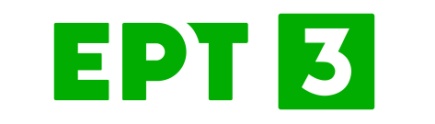 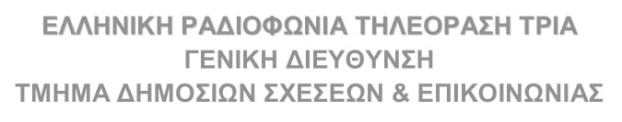 ΤΡΟΠΟΠΟΙΗΣΗ ΠΡΟΓΡΑΜΜΑΤΟΣΤρίτη 04/07/23……………………………………22:00 | Sports Doc 22:15 |  EURO K19  (Z)        ΙΣΛΑΝΔΙΑ- ΙΣΠΑΝΙΑ…………………………………………………Πέμπτη 06/07/23…………………………………………………22:00 | Sports Doc 22:15 | EURO K19 (Z)         ΜΑΛΤΑ- ΠΟΛΩΝΙΑ………………………………………………………….-τις δύο ημέρες, λόγω των απευθείας συνδέσεων δεν θα μεταδοθούν τα βραδινά δελτία καιρού-